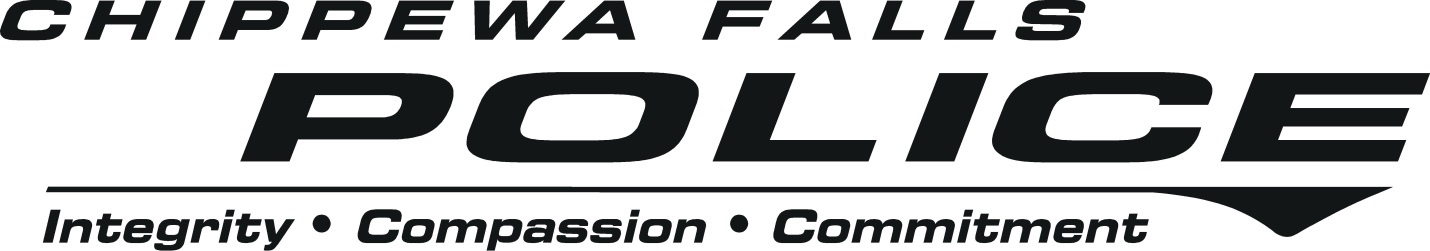 PHYSICAL AGILITY TESTOur physical agility test is the Wisconsin Police Academy Standard Test. If you have successfully completed this test in the last 12 months we may waive it for you.  Please contact Julie  Johnholtz at 715-726-2707 or jjohnholtz@chippewafalls-wi.govThose who have not successfully completed this test in the last 12 months will be required to successfully complete it. This test will take place on Saturday, April 27 promptly at 2:00 pm following the Assessment Center earlier that morning. You will be advised of the location of the test that day.Below you will find information about the tests and the requirements to pass. Wisconsin Police Academy Standard1.5 Mile Run – you will have up to 16 minutes 57 seconds to complete this test300 Meter Run – you will have up to 68 seconds to complete this testSit-up – you will be required to complete a minimum of 30 in 1 minutePush-up – you will be required to complete a minimum of 23 in 1 minuteVertical Jump – you will be required to jump from a stationary position vertically 14 inchesAll tests are a pass/fail. If any of the tests are failed by an applicant, the applicant will be eliminated from this hiring process. 